Digitally signed by Lelic Vadim Date: 2020.05.21 14:10:01 EEST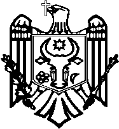 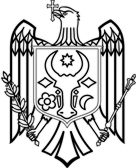 Reason: MoldSign Signature Location: MoldovaAnexa nr.1 la Ordinulnr.177  din   09 octombrie 2018Ministerul FinanţelorFormularul standard al Documentului Unic de Achiziţii EuropeanDocumentul Unic de Achiziţii European, în continuare DUAE este o declaraţie pe proprie răspundere care prezintă dovezi preliminare şi înlocuieşte certificatele eliberate de autorităţile publice sau de părţi terţe. El este disponibil în limba de stat şi engleză şi este utilizat ca dovadă preliminară a îndeplinirii condiţiilor necesare în cadrul procedurilor de achiziţii publice în Republica Moldova. Datorită DUAE, ofertanţii nu mai trebuie să furnizeze probe documentare complete şi în formate diferite, astfel cum se utilizau anterior în procedurile de achiziţii publice, ceea ce reprezintă o simplificare semnificativă a accesului la oportunităţile de ofertare transfrontaliere. Începând din octombrie 2018, DUAE va fi disponibil exclusiv în formă electronică. Ministerul Finanţelor pune la dispoziţie serviciu web gratuit pentru cumpărători, ofertanţi şi alte părţi interesate de completare DUAE în format electronic. Formularul online poate fi completat, imprimat şi apoi trimis cumpărătorului împreună cu restul ofertei. Dacă procedura se desfăşoară electronic, DUAE poate fi exportat, stocat şi depus în format electronic. Un DUAE depus în cadrul unei proceduri de achiziţii publice anterioare poate fi reutilizat, cu condiţia că informaţiile să rămână corecte. Ofertanţii pot fi excluşi din procedura de achiziţii publice sau pot fi urmăriţi în justiţie dacă informaţiile din DUAE sunt false, nedivulgate sau nu pot fi susţinute prin documente justificative.Partea I – Informaţii privind procedura de achiziţii publice şi autoritatea contractantă sau entitatea contractantăPartea I a formularului DUAE se completează online doar de către autoritatea contractantă sau entitatea contractantă şi include următoarele informaţii:Partea II – Informaţii referitoare la operatorul economicPartea II a formularului DUAE se completează online doar de către operatorii economici şi include următoarele informaţii.Partea III – Motive de excluderePartea III a formularului DUAE se completează online de către autoritatea contractantă, entitatea contractantă și operatorii economici.Partea IV – Criteriile de selecţiePartea IV se completează online de către autoritatea contractantă, entitatea contractantă şi operatorii economici şi include.Partea V- Indicații generale pentru toate criteriile de selecțiePartea V - se completează online de către autoritatea contractantă, entitatea contractantă și operatorii economici și include.Partea VI - Preselecția candidaților calificați pentru procedura licitației restrânse, negociere, dialog competitiv și parteneriatul pentru inovarePartea VI se completează online de către autoritatea contractantă, entitatea contractantă și operatorii economici și include.Partea VII- Declarațiile finaleOperatorul economic declară că informațiile prezentate în părțile II - VI de mai sus sunt exacte și corecte și că au fost furnizate cunoscând pe deplin consecințele cazurilor grave de declarații false.Operatorul economic declară în mod oficial că poate să furnizeze, la cerere și fără întârziere, certificatele și alte forme de documente justificative menționate, cu excepția cazului în care:1. Autoritatea contractantă sau entitatea contractantă are posibilitatea de a obține documentele justificative în cauză direct prin accesarea unei bazei de date relevante care este disponibilă gratuit, și se consimte accesul la informațiile menționate, în cazul în care acest lucru este necesar.Operatorul economic declară în mod oficial că este de acord ca [ NUMELE AUTORITĂȚII CONTRACTANTE], astfel cum este descrisă în partea I secțiunea A să obțină acces la documentele justificative privind informațiile pe care le-a furnizat în acest Document Unic de Achiziție European în   scopul  [ NUMĂRUL  UNIC  DE  IDENTIFICARE   AL   PROCEDURII   DE  ACHIZIȚIE ȘI REFERINȚA	DE	PUBLICARE	ÎN	JURNALUL	OFICIAL	AL	UNIUNII	EUROPENE (NUMĂRUL DE REFERINȚĂ), DACĂ ESTE CAZUL].Nume: [text] Poziția: [text] Data: [date] Locul: [text] SemnăturaA.Informaţii despre publicareInformaţii despre publicareInformaţii despre publicareInformaţii despre publicareInformaţii despre publicareInformaţii despre publicareNumărul anunţului/invitaţiei publicată în BAP, şi după caz numărul anunţului în J.ONumărul anunţului/invitaţiei publicată în BAP, şi după caz numărul anunţului în J.ONumărul anunţului/invitaţiei publicată în BAP, şi după caz numărul anunţului în J.ONumărul anunţului/invitaţiei publicată în BAP, şi după caz numărul anunţului în J.OInformaţia găsiţi	înRSAPo SIAB.Identitatea achizitoruluiIdentitatea achizitoruluiIdentitatea achizitoruluiIdentitatea achizitoruluiIdentitatea achizitoruluiIdentitatea achizitoruluiDenumirea oficialăDenumirea oficialăDenumirea oficialăDenumirea oficialăPrimăria or. Teleneşti Republica Moldova 1007601002072Primăria or. Teleneşti Republica Moldova 1007601002072ŢaraŢaraŢaraŢaraPrimăria or. Teleneşti Republica Moldova 1007601002072Primăria or. Teleneşti Republica Moldova 1007601002072Număr unic de identificare a autorităţiiNumăr unic de identificare a autorităţiiNumăr unic de identificare a autorităţiiNumăr unic de identificare a autorităţiiPrimăria or. Teleneşti Republica Moldova 1007601002072Primăria or. Teleneşti Republica Moldova 1007601002072C.Informaţii privind procedura de achiziţii publiceInformaţii privind procedura de achiziţii publiceInformaţii privind procedura de achiziţii publiceInformaţii privind procedura de achiziţii publiceInformaţii privind procedura de achiziţii publiceInformaţii privind procedura de achiziţii publiceTipul proceduriiTipul proceduriiTipul proceduriiTipul proceduriiLicitaţie publicăLicitaţie publicăNumărul unicachiziţiedeidentificareal procedurii deconform platformei SIARSAPconform platformei SIARSAPData deschiderii ofertelorData deschiderii ofertelorData deschiderii ofertelorData deschiderii ofertelorconform platformei RSAP;SIADenumirea obiectului de achiziţiiDenumirea obiectului de achiziţiiDenumirea obiectului de achiziţiiDenumirea obiectului de achiziţiiLucrări de reparaţie a străzilor din or.TeleneştiLucrări de reparaţie a străzilor din or.TeleneştiScurtă descrieScurtă descrieScurtă descrieScurtă descrieConform caietului desarciniConform caietului desarciniA.Informații referitoare la operatorul economicInformații referitoare la operatorul economicDenumireRăspuns |text| (se completează de către operatorii economici)Adresa juridică:Răspuns |text| (se completează de către operatorii economici)Cod poștalRăspuns |text| (se completează de către operatorii economici)OrașRăspuns |text| (se completează de către operatorii economici)ȚaraRăspuns |text| (se completează de către operatorii economici)Adresa webRăspuns |text| (se completează de către operatorii economici)e-mailRăspuns |text| (se completează de către operatorii economici)TelefonRăspuns |text| (se completează de către operatorii economici)Persoana sau persoanele de contactRăspuns |text| (se completează de către operatorii economici)Număr unic de identificare (IDNO/IDNP), după cazRăspuns |text| (se completează de către operatorii economici)Numărul cod TVA – dacă este cazulRăspuns |text| (se completează de către operatorii economici)Statutul juridic al operatorului economicRăspuns |text| (se completează de către operatorii economici)Numele fondatorilorRăspuns |text| (se completează de către operatorii economici)Operatorul economic este:întreprindere micăîntreprindere mijlocieSe selectează de către operatorii economiciNumai în cazul în care achiziția este rezervată: operatorul economic este un atelier protejat sau o ”întreprindere socială„ sau va asigura executarea contractului în contextul programelor de angajare protejată?care este procentul corespunzător de lucrători cu dizabilități sau defavorizați?Dacă este necesar, vă rugăm să specificați cărei sau căror categorii de lucrători cu dizabilități sau defavorizați le aparțin angajații în cauză?Se selectează de către operatorii economiciNumai în cazul în care achiziția este rezervată: operatorul economic este un atelier protejat sau o ”întreprindere socială„ sau va asigura executarea contractului în contextul programelor de angajare protejată?care este procentul corespunzător de lucrători cu dizabilități sau defavorizați?Dacă este necesar, vă rugăm să specificați cărei sau căror categorii de lucrători cu dizabilități sau defavorizați le aparțin angajații în cauză?Numai în cazul în care achiziția este rezervată: operatorul economic este un atelier protejat sau o ”întreprindere socială„ sau va asigura executarea contractului în contextul programelor de angajare protejată?care este procentul corespunzător de lucrători cu dizabilități sau defavorizați?Dacă este necesar, vă rugăm să specificați cărei sau căror categorii de lucrători cu dizabilități sau defavorizați le aparțin angajații în cauză?Se completează|text|Numai în cazul în care achiziția este rezervată: operatorul economic este un atelier protejat sau o ”întreprindere socială„ sau va asigura executarea contractului în contextul programelor de angajare protejată?care este procentul corespunzător de lucrători cu dizabilități sau defavorizați?Dacă este necesar, vă rugăm să specificați cărei sau căror categorii de lucrători cu dizabilități sau defavorizați le aparțin angajații în cauză?Se completează|text|Dacă este cazul, activitatea antreprenorială a operatorului economic este înregistrată sau deține o certificare echivalentă în cadrul unui sistem național privind activitățile economice pe care le prestează?Se selectează de către operatorii economiciVă rugăm să furnizați actele de constituire, dacă este cazul:Dacă actele de constituire sau de certificare sunt disponibile în format electronic, vă rugăm să precizați:Se completează|text|-	Vă rugăm să furnizați autorizațiile pe care se bazeazăactivitățile comerciale, dacă este cazul:-	Înregistrarea sau certificarea acoperă toate criteriile deSe completează|text|selecție impuse?Vă rugăm să completați informațiile lipsă în partea II secțiunea A,B,C sau D, după caz, NUMAIdacă se solicită acest lucru în anunțul sau în documentele achiziției relevanteVă rugăm să completați informațiile lipsă în partea II secțiunea A,B,C sau D, după caz, NUMAIdacă se solicită acest lucru în anunțul sau în documentele achiziției relevanteOperatorul economic va fi în măsură să furnizeze un certificat cu privire la plata contribuțiilor la asigurările sociale și plata impozitelor sau să furnizeze informații care să îi permită autorității contractante sau entității contractante să obțină acest certificat direct prin accesarea unei baze de date naționale în orice stat, disponibilă în mod gratuit?-	Dacă documentele relevante sunt disponibile în format electronic, vă rugăm să precizați:Se selectează de către operatorii economicise completează de către operatorul economic:adresa de internet, autoritatea emitentă sau organismul emitent. Referința exactă	adocumentației.Operatorul economic participă la procedura de achiziții publice împreună cu alții?Se	selectează	decătre	operatorii economiciVă rugăm să vă asigurați că celelalte părți în cauză prezintă un formular DUAE separat.Vă rugăm să vă asigurați că celelalte părți în cauză prezintă un formular DUAE separat.Vă rugăm să precizați rolul operatorului economic în cadrul grupului (lider, responsabil cu îndeplinireaunor sarcini specifice, etc):Se completează|text|Vă rugăm să îi identificați pe ceilalți operatorieconomici care mai participă la procedura de achiziții publice:Se	completează|text|Dacă este cazul, denumirea grupului participant:Se	completează|text|Dacă este cazul, se indică lotul (loturile) pentru care operatorul economic dorește să depună oferte:Se	completează|text|B.Informații privind reprezentanții operatorului economicInformații privind reprezentanții operatorului economicDacă este cazul, vă rugăm să indicați numele și adresa (adresele) persoanei (persoanelor)împuternicită (împuternicite) să îl reprezinte pe operatorul economic în scopurile acestei proceduri de achiziții publice:Dacă este cazul, vă rugăm să indicați numele și adresa (adresele) persoanei (persoanelor)împuternicită (împuternicite) să îl reprezinte pe operatorul economic în scopurile acestei proceduri de achiziții publice:PrenumeSe completează decătre	operatorul economic:|text|NumeSe completează decătre	operatorul economic:|text|Data nașteriiSe completează decătre	operatorul economic:|text|Locul nașteriiSe completează decătre	operatorul economic:|text|Strada și numărulSe completează decătre	operatorul economic:|text|Cod poștalSe completează decătre	operatorul economic:|text|OrașSe completează decătre	operatorul economic:|text|ȚarăSe completează decătre	operatorul economic:|text|--Se completează decătre	operatorul economic:|text|e-mailSe completează decătre	operatorul economic:|text|TelefonSe completează decătre	operatorul economic:|text|Funcție / acționând în calitate deSe completează decătre	operatorul economic:|text|Dacă este cazul, vă rugăm să furnizați informații detaliate privind reprezentarea (formele,amploarea, scopul acesteia...)Dacă este cazul, vă rugăm să furnizați informații detaliate privind reprezentarea (formele,amploarea, scopul acesteia...)C.Informații privind utilizarea capacităților altorentitățiOperatorul economic utilizează capacitățile altor entități   pentru   a   satisface   criteriile   de   selecțieprevăzute în partea IV, precum și (dacă este cazul) criteriile  și regulile  menționate  în  partea  V  de maijos?Se	selectează	decătre	operatorii economiciVă rugăm să prezentați un formular DUAE separat care să cuprindă informațiile solicitate însecțiunile A și B din această parte și din partea III pentru fiecare dintre entitățile în cauză, completat și semnat în mod corespunzător de entitățile în cauză. Vă atragem atenția asupra faptului că trebuie incluși, de asemenea, tehnicienii sau organismele tehnice implicate, indiferent dacă fac sau nu parte din întreprinderea operatorului economic, în special cei care răspund de controlul calității și, în cazul contractelor de achiziții publice de lucrări, tehnicienii sau organismele tehnice la care poate face apel operatorul economic în vederea executării lucrărilor.în măsura în care este relevant pentru capacitatea (capacitățile) specifică (specifice) utilizată(utilizate) de operatorul economic, vă rugăm să includeți informațiile prevăzute în părțile IV și V pentru fiecare dintre entitățile în cauză.Vă rugăm să prezentați un formular DUAE separat care să cuprindă informațiile solicitate însecțiunile A și B din această parte și din partea III pentru fiecare dintre entitățile în cauză, completat și semnat în mod corespunzător de entitățile în cauză. Vă atragem atenția asupra faptului că trebuie incluși, de asemenea, tehnicienii sau organismele tehnice implicate, indiferent dacă fac sau nu parte din întreprinderea operatorului economic, în special cei care răspund de controlul calității și, în cazul contractelor de achiziții publice de lucrări, tehnicienii sau organismele tehnice la care poate face apel operatorul economic în vederea executării lucrărilor.în măsura în care este relevant pentru capacitatea (capacitățile) specifică (specifice) utilizată(utilizate) de operatorul economic, vă rugăm să includeți informațiile prevăzute în părțile IV și V pentru fiecare dintre entitățile în cauză.D.Informații privind subcontractanții pe ale căror capacități operatorul economic nu se bazeazăRăspunsSe completează de către	operatoriieconomici |text|Secțiunea se completează numai în cazul în care această informație este solicitată în modexplicit de către autoritatea contractantă sau entitatea contractantă.Secțiunea se completează numai în cazul în care această informație este solicitată în modexplicit de către autoritatea contractantă sau entitatea contractantă.Operatorul economic intenționează să subcontracteze vreo parte din contract unor terți?Se	selectează	decătre	operatorii economiciDacă da și în măsura în care se cunoaște, vă rugăm să enumerați subcontractanții propuși.Dacă autoritatea contractantă sau entitatea contractantă solicită în mod explicit aceste informații, în plus față de informațiile din partea I, vă rugăm să furnizați informațiile solicitate în secțiunile A și B din această parte și din partea III pentru fiecare dintre subcontractanții(categoriile de subcontractanți) în cauză.Dacă autoritatea contractantă sau entitatea contractantă solicită în mod explicit aceste informații, în plus față de informațiile din partea I, vă rugăm să furnizați informațiile solicitate în secțiunile A și B din această parte și din partea III pentru fiecare dintre subcontractanții(categoriile de subcontractanți) în cauză.A.Motive referitoare la condamnările penaleArt.18 din Legea nr.131 din 03.07.2015 stabilește următoarele motive de excludere.Al. (1) Autoritatea contractantă are obligația de a exclude din procedura de atribuire a contractului de achiziții publice orice ofertant sau candidat despre care are cunoștință că, în ultimii 5 ani, a fost condamnat, prin hotărârea definitivă a unei instanțe judecătorești, pentru participare la activități ale unei organizații sau grupări criminale, pentru corupție, pentru fraudă și/sau pentru spălare de bani, pentru infracțiuni de terorism sau infracțiuni legate de activități teroriste, finanțarea terorismului, exploatarea prin muncă a copiilor și alte forme de trafic de persoane.Al. (11) Obligația de excludere a ofertantului / candidatului se aplică și în cazul în care persoana condamnată printr-o hotărâre definitivă a unei instanțe de judecată pentru infracțiunile prevăzute la alin.1 este membru al organismului de administrare, de conducere sau de control în cadrul acestuia.Al. (6) Orice ofertant/candidat care se află în una din situațiile menționate la art.18 alin. (1) și (2) din legea 131/03.07.2018 privind achizițiile publice, furnizează dovezi care să arate că măsurile luate de el sânt suficiente pentru a demonstra fiabilitatea sa, în pofida existenței unui motiv de excludere. Dacă autoritatea contractantă consideră astfel de dovezi suficiente, ofertantul/candidatul în cauză nu este exclus de la procedura de achiziție publică.Al. (7) În sensul alin. (6), ofertantul/candidatul dovedește că a plătit sau s-a angajat să plătească o compensație în ceea ce privește eventualele prejudicii cauzate prin infracțiuneArt.18 din Legea nr.131 din 03.07.2015 stabilește următoarele motive de excludere.Al. (1) Autoritatea contractantă are obligația de a exclude din procedura de atribuire a contractului de achiziții publice orice ofertant sau candidat despre care are cunoștință că, în ultimii 5 ani, a fost condamnat, prin hotărârea definitivă a unei instanțe judecătorești, pentru participare la activități ale unei organizații sau grupări criminale, pentru corupție, pentru fraudă și/sau pentru spălare de bani, pentru infracțiuni de terorism sau infracțiuni legate de activități teroriste, finanțarea terorismului, exploatarea prin muncă a copiilor și alte forme de trafic de persoane.Al. (11) Obligația de excludere a ofertantului / candidatului se aplică și în cazul în care persoana condamnată printr-o hotărâre definitivă a unei instanțe de judecată pentru infracțiunile prevăzute la alin.1 este membru al organismului de administrare, de conducere sau de control în cadrul acestuia.Al. (6) Orice ofertant/candidat care se află în una din situațiile menționate la art.18 alin. (1) și (2) din legea 131/03.07.2018 privind achizițiile publice, furnizează dovezi care să arate că măsurile luate de el sânt suficiente pentru a demonstra fiabilitatea sa, în pofida existenței unui motiv de excludere. Dacă autoritatea contractantă consideră astfel de dovezi suficiente, ofertantul/candidatul în cauză nu este exclus de la procedura de achiziție publică.Al. (7) În sensul alin. (6), ofertantul/candidatul dovedește că a plătit sau s-a angajat să plătească o compensație în ceea ce privește eventualele prejudicii cauzate prin infracțiunesau prin abatere, că a clarificat complet faptele și împrejurările cooperând activ cu autoritățile abilitate să investigheze cazul și că a întreprins măsuri concrete la nivel tehnic, organizațional și în materie de personal, adecvate pentru a preveni orice noi infracțiuni sau abateri.Al. (8) Măsurile întreprinse de către ofertant/candidat în sensul alin. (7) sânt evaluate ținând seama de gravitatea și circumstanțele particulare ale infracțiunii sau ale abaterii. În cazul în care consideră că măsurile întreprinse sânt insuficiente, autoritatea contractantă informează ofertantul/candidatul despre motivele excluderii.Al. (9) Un ofertant/candidat care a fost exclus prin hotărâre definitivă a unei instanțe de judecată de la participarea la procedurile de achiziții publice nu are dreptul să facă uz de posibilitatea prevăzută la alin. (6)–(8).sau prin abatere, că a clarificat complet faptele și împrejurările cooperând activ cu autoritățile abilitate să investigheze cazul și că a întreprins măsuri concrete la nivel tehnic, organizațional și în materie de personal, adecvate pentru a preveni orice noi infracțiuni sau abateri.Al. (8) Măsurile întreprinse de către ofertant/candidat în sensul alin. (7) sânt evaluate ținând seama de gravitatea și circumstanțele particulare ale infracțiunii sau ale abaterii. În cazul în care consideră că măsurile întreprinse sânt insuficiente, autoritatea contractantă informează ofertantul/candidatul despre motivele excluderii.Al. (9) Un ofertant/candidat care a fost exclus prin hotărâre definitivă a unei instanțe de judecată de la participarea la procedurile de achiziții publice nu are dreptul să facă uz de posibilitatea prevăzută la alin. (6)–(8).Participare la o organizație criminalăTextCorupțieTextFraudeTextInfracțiuni   teroriste	sau	infracțiuni	legate	deactivitățile teroristeTextSpălare de bani sau finanțarea terorismuluiTextExploatarea prin muncă a copiilor și alte forme de trafic de persoaneTextB.Motive	legate	de	plata	impozitelor	sau	acontribuțiilor la asigurările socialeArt.18 din Legea nr.131 din 03.07.2015 stabilește următoarele motive de excludere.Al. (2) Autoritatea contractantă are obligația de a exclude din procedura de atribuire a contractului de achiziții publice orice ofertant sau candidat care se află în oricare dintre următoarele situații:Lit. (b) nu și-a îndeplinit obligațiile de plată a impozitelor, taxelor și contribuțiilor de asigurări sociale în conformitate cu prevederile legale în vigoare în Republica Moldova sau în țara în care este stabilit.Al. (22) Prin derogare de la alin.2 lit. b), ofertantul/candidatul nu este exclus din procedura de atribuire dacă beneficiază, în condițiile legii, de eșalonarea obligațiilor de plată aimpozitelor, taxelor și contribuțiilor de asigurări sociale ori de alte facilități în vederea plății acestora, inclusiv a majorărilor de întârziere (penalităților) și/sau a amenzilor.Art.18 din Legea nr.131 din 03.07.2015 stabilește următoarele motive de excludere.Al. (2) Autoritatea contractantă are obligația de a exclude din procedura de atribuire a contractului de achiziții publice orice ofertant sau candidat care se află în oricare dintre următoarele situații:Lit. (b) nu și-a îndeplinit obligațiile de plată a impozitelor, taxelor și contribuțiilor de asigurări sociale în conformitate cu prevederile legale în vigoare în Republica Moldova sau în țara în care este stabilit.Al. (22) Prin derogare de la alin.2 lit. b), ofertantul/candidatul nu este exclus din procedura de atribuire dacă beneficiază, în condițiile legii, de eșalonarea obligațiilor de plată aimpozitelor, taxelor și contribuțiilor de asigurări sociale ori de alte facilități în vederea plății acestora, inclusiv a majorărilor de întârziere (penalităților) și/sau a amenzilor.Plata impozitelortextAceastă încălcare a obligațiilor a fost stabilită prin alte mijloace decât o hotărâre judecătorească sauadministrativă?În cazul în care această încălcare a obligațiilor afost stabilită printr-o hotărâre judecătorească sau administrativă, această decizie este definitivă și obligatorie?Vă rugăm să precizați data condamnăriiÎn cazul unei condamnări, durată perioadei de excludere, în măsura în care aceasta este stabilită direct în condamnare Descrieți ce mijloace au fost utilizateSe completează de către operatorii economici |text|Operatorul economic și-a îndeplinit obligațiile plătind  impozitele  sau  contribuțiile  la asigurărilesociale datorate sau încheind un aranjament cu caracter obligatoriu în vederea plății acestora, inclusiv,    după    caz,    a    eventualelor    dobânziacumulate sau a amenzilor?Vă rugăm să le descriețiAceste informații sunt disponibile gratuit pentru autorități, dintr-o bază de date națională?se completează de către	operatorul economic: |text| adresa de internet, autoritatea emitentă sau organismul emitent. Referința exactă adocumentației.Plata asigurărilor socialeOperatorul  economic  și-a  încălcat  obligațiile  cuprivire la plata contribuțiilor la asigurările sociale atât pe teritoriul Republicii Moldova,  cât  și în altestate?Această încălcare a obligațiilor a fost stabilită prinalte mijloace decât o hotărâre judecătorească sau administrativă?În cazul în care această încălcare a obligațiilor a fost stabilită printr-o hotărâre judecătorească sauadministrativă, această decizie este definitivă și obligatorie?Vă rugăm să precizați data condamnăriiÎn cazul unei condamnări, durată perioadei de excludere, în măsura în care aceasta este stabilită direct în condamnare Descrieți ce mijloace au fost utilizateOperatorul economic și-a îndeplinit obligațiile plătind impozitele sau contribuțiile la asigurărilesociale datorate sau încheind un aranjament cu caracter obligatoriu în vederea plății acestora, inclusiv, după caz, a eventualelor dobânzi acumulate sau a amenzilor?Vă rugăm să le descriețiAceste informații sunt disponibile gratuit pentru autorități, dintr-o bază de date națională ?		se completează de către	operatorul economic: |text| adresa de internet, autoritatea emitentă sau organismul emitent. Referința exactă a documentației.C.Includerea în lista de interdicție a operatoriloreconomici.Este   operatorul   economic	înscris   în    lista  deinterdicție a operatorilor economici în conformitate cu   Articolul   18   al.   e)   din   Legea   nr.131 din03.07.2015 privind achizițiile publice.D.Motive legate de insolvență, conflicte de interesesau abateri profesionaleArt.18 al. 2 din Legea nr.131 din 03.07.2015 stabilește următoarele motive de excludere.lit. (a) se află în proces de insolvabilitate ca urmare a hotărârii judecătorești;lit. (c) a fost condamnat, în ultimii 3 ani, prin hotărârea definitivă a unei instanțe judecătorești, pentru o faptă care a adus atingere eticii profesionale sau pentru comiterea unei greșeli în materie profesională;lit. (d) a prezentat informații false sau nu a prezentat informațiile solicitate de către autoritatea contractantă în scopul demonstrării îndeplinirii criteriilor de calificare și selecție;lit. (d1) a încălcat obligațiile aplicabile în domeniul mediului, muncii și asigurărilor sociale, în cazul în care autoritatea contractantă demonstrează, prin orice mijloace adecvate, acest fapt;lit. (d2) se face vinovat de o abatere profesională, care îi pune la îndoială integritatea, în cazul în care autoritatea contractantă demonstrează, prin orice mijloace adecvate, acest fapt; lit.(d3) a încheiat cu alți operatori economici acorduri care vizează denaturarea concurenței,în cazul în care acest fapt se constată prin decizie a organului abilitat în acest sens;Art.18 al. 2 din Legea nr.131 din 03.07.2015 stabilește următoarele motive de excludere.lit. (a) se află în proces de insolvabilitate ca urmare a hotărârii judecătorești;lit. (c) a fost condamnat, în ultimii 3 ani, prin hotărârea definitivă a unei instanțe judecătorești, pentru o faptă care a adus atingere eticii profesionale sau pentru comiterea unei greșeli în materie profesională;lit. (d) a prezentat informații false sau nu a prezentat informațiile solicitate de către autoritatea contractantă în scopul demonstrării îndeplinirii criteriilor de calificare și selecție;lit. (d1) a încălcat obligațiile aplicabile în domeniul mediului, muncii și asigurărilor sociale, în cazul în care autoritatea contractantă demonstrează, prin orice mijloace adecvate, acest fapt;lit. (d2) se face vinovat de o abatere profesională, care îi pune la îndoială integritatea, în cazul în care autoritatea contractantă demonstrează, prin orice mijloace adecvate, acest fapt; lit.(d3) a încheiat cu alți operatori economici acorduri care vizează denaturarea concurenței,în cazul în care acest fapt se constată prin decizie a organului abilitat în acest sens;lit. (d4) se află într-o situație de conflict de interese care nu poate fi remediată în mod efectivprin măsurile prevăzute la art. 74.lit. (d4) se află într-o situație de conflict de interese care nu poate fi remediată în mod efectivprin măsurile prevăzute la art. 74.În măsura cunoștințelor sale, operatorul economic și-a încălcat obligațiile în domeniul mediului ?Ați luat măsuri pentru a demonstra fiabilitatea dumneavoastră (autocorectare)Vă rugăm să le descriețiÎn măsura cunoștințelor sale, operatorul economic și-a încălcat obligațiile în domeniul social?Ați luat măsuri pentru a demonstra fiabilitatea dumneavoastră (autocorectare)Vă rugăm să le descriețiÎn măsura cunoștințelor sale, operatorul economic și-a încălcat obligațiile în domeniul muncii?Ați luat măsuri pentru a demonstra fiabilitatea dumneavoastră (autocorectare)Vă rugăm să le descriețiFalimentulOperatorul economic este în stare de faliment?Vă rugăm să le descriețiPrecizați motivele pentru care veți putea fi, totuși, în măsură să executați contractul. Nu estenecesar să se furnizeze aceste informații în cazul în care excluderea operatorilor economici în acest caz a devenit obligatorie în temeiul legislației naționale aplicabile, fără nicio posibilitate de derogare atunci când operatorul economic este, totuși în măsură să execute contractul.Precizați motivele pentru care veți putea fi, totuși, în măsură să executați contractul. Nu estenecesar să se furnizeze aceste informații în cazul în care excluderea operatorilor economici în acest caz a devenit obligatorie în temeiul legislației naționale aplicabile, fără nicio posibilitate de derogare atunci când operatorul economic este, totuși în măsură să execute contractul.Aceste informații sunt disponibile gratuit pentru autorități, dintr-o bază de date națională ?se completează de către	operatorul economic: |text| adresa de internet, autoritatea emitentă sau organismul emitent. Referința exactă adocumentației.InsolvențaOperatorul economic este în situație de insolvență sau de lichidare?Vă rugăm să le descriețiPrecizați motivele pentru care veți putea fi, totuși, în măsură să executați contractul. Nu estenecesar să se furnizeze aceste informații în cazul în care excluderea operatorilor economici în acest caz a devenit obligatorie în temeiul legislației naționale aplicabile, fără nicio posibilitate de derogare atunci când operatorul economic este, totuși în măsură să execute contractul.Precizați motivele pentru care veți putea fi, totuși, în măsură să executați contractul. Nu estenecesar să se furnizeze aceste informații în cazul în care excluderea operatorilor economici în acest caz a devenit obligatorie în temeiul legislației naționale aplicabile, fără nicio posibilitate de derogare atunci când operatorul economic este, totuși în măsură să execute contractul.Aceste informații sunt disponibile gratuit pentru autorități,dintr-o bază de date națională ?se completează de către	operatorul economic: |text| adresa de internet, autoritatea emitentă sau organismul emitent. Referințaexactă a documentației.FalimentOperatorul	economic	se	află	într-o	situațiesimilară, cum ar fi falimentul, care rezultă dintr-o procedură	similară	din	legislațiile	saureglementările naționale?Vă rugăm să le descriețiPrecizați motivele pentru care veți putea fi, totuși, în măsură să executați contractul. Nu estenecesar să se furnizeze aceste informații în cazul în care excluderea operatorilor economici în acest caz a devenit obligatorie în temeiul legislației naționale aplicabile, fără nicio posibilitate de derogare atunci când operatorul economic este, totuși în măsură să execute contractul.Precizați motivele pentru care veți putea fi, totuși, în măsură să executați contractul. Nu estenecesar să se furnizeze aceste informații în cazul în care excluderea operatorilor economici în acest caz a devenit obligatorie în temeiul legislației naționale aplicabile, fără nicio posibilitate de derogare atunci când operatorul economic este, totuși în măsură să execute contractul.Aceste informații sunt disponibile gratuit pentru autorități, dintr-o bază de date națională ?se completează de către operatorul economic:adresa de internet, autoritatea emitentă sau organismul emitent. Referința exactă adocumentației.Active administrate de lichidatorActivele operatorului economic sunt administratede un lichidator sau de o instanță?Vă rugăm să le descriețiPrecizați motivele pentru care veți putea fi, totuși, în măsură să executați contractul. Nu este necesar să se furnizeze aceste informații în cazul în care excluderea operatorilor economici în acest caz a devenit obligatorie în temeiul legislației naționale aplicabile, fără nicioposibilitate de derogare atunci când operatorul economic este, totuși în măsură să execute contractul.Precizați motivele pentru care veți putea fi, totuși, în măsură să executați contractul. Nu este necesar să se furnizeze aceste informații în cazul în care excluderea operatorilor economici în acest caz a devenit obligatorie în temeiul legislației naționale aplicabile, fără nicioposibilitate de derogare atunci când operatorul economic este, totuși în măsură să execute contractul.Aceste informații sunt disponibile gratuit pentru autorități,dintr-o bază de date națională ?se completează de către	operatorul economic: |text| adresa de internet, autoritatea emitentă sau organismul emitent. Referința exactă adocumentației.Activitățile economice sunt suspendateActivitățile economice ale operatorului economic sunt suspendate?Vă rugăm să le descriețiPrecizați motivele pentru care veți putea fi, totuși, în măsură să  executați contractul. Nu estenecesar să se furnizeze aceste informații în cazul în care excluderea operatorilor economici în  acest  caz  a  devenit  obligatorie  în  temeiul  legislației  naționale  aplicabile,  fără  nicioposibilitate de derogare atunci când operatorul economic este, totuși în măsură să execute contractul.Precizați motivele pentru care veți putea fi, totuși, în măsură să  executați contractul. Nu estenecesar să se furnizeze aceste informații în cazul în care excluderea operatorilor economici în  acest  caz  a  devenit  obligatorie  în  temeiul  legislației  naționale  aplicabile,  fără  nicioposibilitate de derogare atunci când operatorul economic este, totuși în măsură să execute contractul.Aceste informații sunt disponibile gratuit pentru autorități,dintr-o bază de date națională ?		se completează de către	operatorul economic: |text| adresa de internet, autoritatea emitentă sau organismul emitent. Referințaexactă a documentației.Acorduri	cu	alți	operatori	economici	carevizează denaturarea concurențeiOperatorul economic a încheiat acorduri cu alți operatori economici care au ca obiect denaturareaconcurenței?Vă rugăm să le descriețiPrecizați motivele pentru care veți putea fi, totuși, în măsură să  executați contractul. Nu estenecesar să se furnizeze aceste informații în cazul în care excluderea operatorilor economici în acest caz a devenit obligatorie în temeiul legislației naționale aplicabile, fără nicio posibilitate de derogare atunci când operatorul economic este, totuși în măsură să executecontractul.Precizați motivele pentru care veți putea fi, totuși, în măsură să  executați contractul. Nu estenecesar să se furnizeze aceste informații în cazul în care excluderea operatorilor economici în acest caz a devenit obligatorie în temeiul legislației naționale aplicabile, fără nicio posibilitate de derogare atunci când operatorul economic este, totuși în măsură să executecontractul.Ați luat măsuri pentru a demonstra fiabilitateadumneavoastră (autocorectare)Vă rugăm să le descriețiConflict	de	interese	care	decurge	dinparticiparea la procedura de achiziții publice.Operatorul economic are cunoștință de vreunconflict de interese, astfel cum se precizează în legislația națională, anunțul relevant sau documentele achiziției, care decurge din participarea sa la procedura de achiziții publice?Vă rugăm să le descriețiImplicare directă sau indirectă în pregătireaacestei proceduri de achiziții publiceOperatorul economic sau o întreprindere care arelegături cu acesta a oferit consultanță autorității contractante sau entității contractante sau a participat în orice alt mod la pregătirea procedurii de achiziții publice?Vă rugăm să le descriețiÎncetare anticipată, daune-interese sau altesancțiuni comparabileOperatorul economic s-a aflat într-o situație în care un contract de achiziții publice anterior, uncontract anterior încheiat cu o entitate contractantă sau un contract de concesiune anterior a fost realizat anticipat sau au fost impuse daune-interese sau alte sancțiuni comparabile în legătură cu respectivul contract anterior:Vă rugăm să descriețiAți luat măsuri pentru a demonstra fiabilitateadumneavoastră (autocorectare)Vă rugăm să le descriețiVinovat de interpretare eronată, nedivulgare de informații, incapacitate de a furniza documentele necesare și obținere de informațiiconfidențiale referitoare la această procedurăOperatorul economic s-a aflat într-una dintresituațiile următoare:Nu s-a făcut grav vinovat de declarații false la furnizarea informațiilor necesare pentru verificarea absenței motivelor de excludere sau a îndeplinirii criteriilor de selecție;A ascuns astfel de informații;Nu a fost în măsură să furnizeze, fără întârziere, documentele justificative solicitate de autoritatea contractantă sau de entitatea contractantă, șiA încercat să influențeze în mod nepermis procesul decizional al autorității contractante sau entității contractante, să obțină informații confidențiale care i-ar putea conferi avantaje necuvenite în cadrul procedurii de  achiziții publice  sau  că  a  furnizat dinneglijență informații false care pot avea o influență semnificativă  asupra  deciziilor  privind  excluderea,selecția și atribuirea?Art.18 din Legea nr.131 din 03.07.2015 prevede:Al. (3) Autoritatea contractantă extrage informația necesară pentru constatarea existenței sau inexistenței circumstanțelor descrise la alin. (1) și (2) din bazele de date disponibile ale autorităților publice sau ale părților terțe. Dacă acest lucru nu este posibil, autoritatea contractantă are obligația de a accepta ca fiind suficient şi relevant pentru demonstrarea faptului că ofertantul/candidatul nu se încadrează în niciuna dintre situațiile prevăzute la alin. (1) şi (2) orice document considerat edificator, din acest punct de vedere, în țara de origine sau în tara în care ofertantul/candidatul este stabilit, cum ar fi certificate, caziere juridice sau alte documente echivalente emise de autorități competente din tara respectivă.Al. (4) În ceea ce privește situațiile menționate la alin. (2), în conformitate cu legislația internă a statului în care sânt stabiliți ofertanții/candidații, prevederile alin. (3) se referă la persoane fizice și persoane juridice, inclusiv, după caz, la directori de companii sau la orice persoană cu putere de reprezentare, de decizie ori de control privind ofertantul/candidatul.Al.(5) În cazul în care în tara de origine sau în tara în care este stabilit ofertantul/candidatul nu se emit documente de natura celor specificate la alin. (3) sau aceste documente nu vizează toate situațiile prevăzute la alin. (1) şi (2), autoritatea contractantă are obligația de  a accepta o declarație pe propria răspundere sau, dacă în tara respectivă nu există prevederi legale referitoare la declarația pe propria răspundere, o declarație autentică dată în fața unui notar, a unei autorități administrative sau judiciare sau a unei asociații profesionalecare are competențe în acest sens.Art.18 din Legea nr.131 din 03.07.2015 prevede:Al. (3) Autoritatea contractantă extrage informația necesară pentru constatarea existenței sau inexistenței circumstanțelor descrise la alin. (1) și (2) din bazele de date disponibile ale autorităților publice sau ale părților terțe. Dacă acest lucru nu este posibil, autoritatea contractantă are obligația de a accepta ca fiind suficient şi relevant pentru demonstrarea faptului că ofertantul/candidatul nu se încadrează în niciuna dintre situațiile prevăzute la alin. (1) şi (2) orice document considerat edificator, din acest punct de vedere, în țara de origine sau în tara în care ofertantul/candidatul este stabilit, cum ar fi certificate, caziere juridice sau alte documente echivalente emise de autorități competente din tara respectivă.Al. (4) În ceea ce privește situațiile menționate la alin. (2), în conformitate cu legislația internă a statului în care sânt stabiliți ofertanții/candidații, prevederile alin. (3) se referă la persoane fizice și persoane juridice, inclusiv, după caz, la directori de companii sau la orice persoană cu putere de reprezentare, de decizie ori de control privind ofertantul/candidatul.Al.(5) În cazul în care în tara de origine sau în tara în care este stabilit ofertantul/candidatul nu se emit documente de natura celor specificate la alin. (3) sau aceste documente nu vizează toate situațiile prevăzute la alin. (1) şi (2), autoritatea contractantă are obligația de  a accepta o declarație pe propria răspundere sau, dacă în tara respectivă nu există prevederi legale referitoare la declarația pe propria răspundere, o declarație autentică dată în fața unui notar, a unei autorități administrative sau judiciare sau a unei asociații profesionalecare are competențe în acest sens.A.Capacitatea de a corespunde cerinţelorCapacitatea de a corespunde cerinţelorArt.21 din Legea nr.131 din 03.07.2015următoarele motive de selecţie:stabileşteÎnscrierea într-un registru profesional relevant:Înscrierea într-un registru profesional relevant:Este necesară o autorizaţie pentru ca operatorul economic să poată presta serviciul în cauză în ţara unde este stabilit:Vă rugăm să le descrieţi : Conform p.15 din Anunțul de participareEste necesară o autorizaţie pentru ca operatorul economic să poată presta serviciul în cauză în ţara unde este stabilit:Vă rugăm să le descrieţi : Conform p.15 din Anunțul de participare DaAceste informaţii sunt disponibile gratuit pentru autorităţi, dintr-o bază de date naţională ?Aceste informaţii sunt disponibile gratuit pentru autorităţi, dintr-o bază de date naţională ?Aceste informaţii sunt disponibile gratuit pentru autorităţi, dintr-o bază de date naţională ?Aceste informaţii sunt disponibile gratuit pentru autorităţi, dintr-o bază de date naţională ?se completează dese completează deAceste informaţii sunt disponibile gratuit pentru autorităţi, dintr-o bază de date naţională ?Aceste informaţii sunt disponibile gratuit pentru autorităţi, dintr-o bază de date naţională ?către operatorulcătre operatorulAceste informaţii sunt disponibile gratuit pentru autorităţi, dintr-o bază de date naţională ?Aceste informaţii sunt disponibile gratuit pentru autorităţi, dintr-o bază de date naţională ?economic: |text|economic: |text|Aceste informaţii sunt disponibile gratuit pentru autorităţi, dintr-o bază de date naţională ?Aceste informaţii sunt disponibile gratuit pentru autorităţi, dintr-o bază de date naţională ?adresa de internet,adresa de internet,Aceste informaţii sunt disponibile gratuit pentru autorităţi, dintr-o bază de date naţională ?Aceste informaţii sunt disponibile gratuit pentru autorităţi, dintr-o bază de date naţională ?autoritatea emitentăautoritatea emitentăAceste informaţii sunt disponibile gratuit pentru autorităţi, dintr-o bază de date naţională ?Aceste informaţii sunt disponibile gratuit pentru autorităţi, dintr-o bază de date naţională ?sau organismulsau organismulAceste informaţii sunt disponibile gratuit pentru autorităţi, dintr-o bază de date naţională ?Aceste informaţii sunt disponibile gratuit pentru autorităţi, dintr-o bază de date naţională ?emitent. Referințaemitent. ReferințaAceste informaţii sunt disponibile gratuit pentru autorităţi, dintr-o bază de date naţională ?Aceste informaţii sunt disponibile gratuit pentru autorităţi, dintr-o bază de date naţională ?exactă aexactă aAceste informaţii sunt disponibile gratuit pentru autorităţi, dintr-o bază de date naţională ?Aceste informaţii sunt disponibile gratuit pentru autorităţi, dintr-o bază de date naţională ?documentației.documentației.B.Capacitatea economică şi financiarăCapacitatea economică şi financiarăArticolul 20 al.1 din Legea 131 din 03.07.2018 privind achizițiile publice, stabilește că,Demonstrarea capacității economice și financiare a operatorului economic se realizează prin prezentarea unuia sau a mai multor documente relevante, cum ar fiArticolul 20 al.1 din Legea 131 din 03.07.2018 privind achizițiile publice, stabilește că,Demonstrarea capacității economice și financiare a operatorului economic se realizează prin prezentarea unuia sau a mai multor documente relevante, cum ar fiArticolul 20 al.1 din Legea 131 din 03.07.2018 privind achizițiile publice, stabilește că,Demonstrarea capacității economice și financiare a operatorului economic se realizează prin prezentarea unuia sau a mai multor documente relevante, cum ar fiArticolul 20 al.1 din Legea 131 din 03.07.2018 privind achizițiile publice, stabilește că,Demonstrarea capacității economice și financiare a operatorului economic se realizează prin prezentarea unuia sau a mai multor documente relevante, cum ar fiDeclarații bancareDeclarații bancareOperatorul economic va fi în măsură să furnizeze declarații bancare sau, după caz, dovezi privind asigurarea   riscului   profesional,   sau   să furnizezeinformații care  să  îi permită  autorității contractanteOperatorul economic va fi în măsură să furnizeze declarații bancare sau, după caz, dovezi privind asigurarea   riscului   profesional,   sau   să furnizezeinformații care  să  îi permită  autorității contractantesau entității contractante să obțină aceste informații direct prin accesarea unei baze de date naționale înorice stat, disponibilă în mod gratuit?Vă rugăm să le descriețiConform p.15 din Anunțul de participare.Aceste informații sunt disponibile gratuit pentru autorități, dintr-o bază de date națională ?se completează de către operatorul economic: |text| adresa de internet, autoritatea emitentă sau organismul emitent. Referințaexactă a documentației.Cifra de afaceri anualăArt. 20 din Legea 131 din 03.07.2018 privind achizițiile publice, stabilește că.Al. (11) În sensul alin. (1) lit. c), cifra de afaceri anuală minimă impusă operatorilor economici nu trebuie să depășească de două ori valoarea estimată a contractului, cu excepția cazurilor bine justificate, precum cele legate de riscurile speciale aferente naturii bunurilor, lucrărilor sau serviciilor. Autoritatea contractantă indică principalele motive pentru o astfel de cerință în documentația de atribuire. Atunci când un contract este împărțit în loturi, indicele cifrei de afaceri se aplică pentru fiecare lot individual. Cu toate acestea, autoritatea contractantă stabilește cifra de afaceri anuală minimă impusă operatorilor economici cu referire la grupuri de loturi, dacă ofertantului câștigător îi sânt atribuite mai multe loturi care trebuie executate în același timp. În cazul în care urmează să se atribuie contracte bazate pe un acord-cadru, cifra de afaceri anuală maximă se calculează în funcție de dimensiunea maximă anticipată a contractelor specifice care vor fi executate în același timp sau, dacă aceasta nu este cunoscută, pe baza valorii estimate a acordului-cadru. În cazul unor sisteme dinamice de achiziții, cifra deafaceri anuală maximă se calculează pe baza dimensiunii maxime anticipate a contractelor specifice care urmează să fie atribuite în cadrul sistemului respectiv.Cifra de afaceri anualăArt. 20 din Legea 131 din 03.07.2018 privind achizițiile publice, stabilește că.Al. (11) În sensul alin. (1) lit. c), cifra de afaceri anuală minimă impusă operatorilor economici nu trebuie să depășească de două ori valoarea estimată a contractului, cu excepția cazurilor bine justificate, precum cele legate de riscurile speciale aferente naturii bunurilor, lucrărilor sau serviciilor. Autoritatea contractantă indică principalele motive pentru o astfel de cerință în documentația de atribuire. Atunci când un contract este împărțit în loturi, indicele cifrei de afaceri se aplică pentru fiecare lot individual. Cu toate acestea, autoritatea contractantă stabilește cifra de afaceri anuală minimă impusă operatorilor economici cu referire la grupuri de loturi, dacă ofertantului câștigător îi sânt atribuite mai multe loturi care trebuie executate în același timp. În cazul în care urmează să se atribuie contracte bazate pe un acord-cadru, cifra de afaceri anuală maximă se calculează în funcție de dimensiunea maximă anticipată a contractelor specifice care vor fi executate în același timp sau, dacă aceasta nu este cunoscută, pe baza valorii estimate a acordului-cadru. În cazul unor sisteme dinamice de achiziții, cifra deafaceri anuală maximă se calculează pe baza dimensiunii maxime anticipate a contractelor specifice care urmează să fie atribuite în cadrul sistemului respectiv.Cifra de afaceri anuală pentru numărul de exerciții financiare impus în anunțul relevant, în documentele achiziției sau în DUAE, este după cum urmează:Se completează de către autoritatea contractantăValoare nu se aplică.Se completează decătre	operatorul economicCifră	de	afaceri: [număr]se completează decătre operatorulAceste informații sunt disponibile gratuit pentru autorități, dintr-o bază de date națională ?economic: |text|adresa de internet, autoritatea emitentăsau	organismulemitent.	Referințaexactă	adocumentației.Cifra de afaceri medie anualăCifra de afaceri medie anuală pentru numărul de ani impus în anunțul relevant, în documentele achiziției sau în DUAE, este după cum urmează:Se completează de către autoritatea contractantăSe completează decătre	operatorul economicAn: [număr]Cifră	de	afaceri: [număr]An: [număr]Număr de ani  3	Valoare nu mai mic de 1.2 mil leiCifră	de	afaceri: [număr]An: [număr]Cifră	de	afaceri:[număr]Aceste informații sunt disponibile gratuit pentru autorități, dintr-o bază de date națională ?se completează de către operatorul economic: |text| adresa de internet, autoritatea emitentă sau	organismul emitent.		Referința exactă			adocumentației.Raport financiarOperatorul economic va fi în măsură să furnizeze raportul financiar înregistrat, extrase din raportulfinanciar, sau să furnizeze informații care să îi permită autorității contractante sau entității contractante să obțină acest raport direct prin accesarea unei baze de date naționale în orice stat,disponibilă în mod gratuit?Da	se completează decătre operatorulAceste informații sunt disponibile gratuit pentru autorități, dintr-o bază de date națională?economic: |text|adresa de internet, autoritatea emitentăsau	organismulemitent.	Referințaexactă	adocumentației.Dacă autoritatea contractantă sau entitatea contractantă solicită în anunțul de participare prezentarea unor formulare care conțin informații privind capacitatea economică saufinanciară, vă rugăm să furnizați formularele solicitate în anunțul de participare.Dacă autoritatea contractantă sau entitatea contractantă solicită în anunțul de participare prezentarea unor formulare care conțin informații privind capacitatea economică saufinanciară, vă rugăm să furnizați formularele solicitate în anunțul de participare.Art. 20 din Legea 131 din 03.07.2018 privind achizițiile publice, stabilește că.Al. (5) În cazul în care ofertantul/candidatul își demonstrează capacitatea economică și financiară invocând și susținerea acordată, în conformitate cu prevederile alin. (4), de către o altă persoană, acesta are obligația de a dovedi susținerea de care beneficiază prin prezentarea în formă scrisă a unui angajament ferm al persoanei respective, încheiat în formă autentică, prin care această persoană confirmă faptul că va pune la dispoziția ofertantului/candidatului resursele financiare invocate. Persoana care asigură susținerea financiară trebuie să îndeplinească criteriile de selecție relevante și nu trebuie să se afle în niciuna dintre situațiile prevăzute la art. 18 alin. (1) și alin. (2) lit. a), c)–d3), care determină excluderea din procedura de atribuire.Al. (6) Atunci când ofertantul/candidatul se bazează pe capacitățile altei persoane în ceea ce privește criteriile referitoare la capacitatea economică și financiară, autoritatea contractantă solicită ca ofertantul/candidatul și acea persoană să fie răspunzătoare solidar pentru executarea contractului.Al. (7) În aceleași condiții prevăzute la alin. (4)–(6), o asociație de operatori economici are dreptul să se bazeze pe capacitățile membrilor asociației sau ale altor persoane.Art. 20 din Legea 131 din 03.07.2018 privind achizițiile publice, stabilește că.Al. (5) În cazul în care ofertantul/candidatul își demonstrează capacitatea economică și financiară invocând și susținerea acordată, în conformitate cu prevederile alin. (4), de către o altă persoană, acesta are obligația de a dovedi susținerea de care beneficiază prin prezentarea în formă scrisă a unui angajament ferm al persoanei respective, încheiat în formă autentică, prin care această persoană confirmă faptul că va pune la dispoziția ofertantului/candidatului resursele financiare invocate. Persoana care asigură susținerea financiară trebuie să îndeplinească criteriile de selecție relevante și nu trebuie să se afle în niciuna dintre situațiile prevăzute la art. 18 alin. (1) și alin. (2) lit. a), c)–d3), care determină excluderea din procedura de atribuire.Al. (6) Atunci când ofertantul/candidatul se bazează pe capacitățile altei persoane în ceea ce privește criteriile referitoare la capacitatea economică și financiară, autoritatea contractantă solicită ca ofertantul/candidatul și acea persoană să fie răspunzătoare solidar pentru executarea contractului.Al. (7) În aceleași condiții prevăzute la alin. (4)–(6), o asociație de operatori economici are dreptul să se bazeze pe capacitățile membrilor asociației sau ale altor persoane.C.Capacitatea tehnică și/sau profesionalăCapacitatea tehnică și/sau profesionalăArt.21 din Legea nr.131 din 03.07.2015 stabilește următoarele motive de selecție:Art.21 din Legea nr.131 din 03.07.2015 stabilește următoarele motive de selecție:Operatorul economic va fi în măsură să furnizeze documentele      solicitate      de      către   autoritateacontractantă sau entitatea contractantă în anunțul de participare, care demonstrează capacitatea tehnică și/sau profesională pentru executarea viitorului contract,   sau   să   furnizeze   informații   care   să îipermită     autorității     contractante     sau     entitățiiDa	contractante să obțină aceste informații direct prin accesarea unei baze de date naționale în orice stat,disponibilă în mod gratuit?se completează decătre operatorulAceste informații sunt disponibile gratuit pentru autorități, dintr-o bază de date națională?economic: |text|adresa de internet, autoritatea emitentăsau organismulemitent. Referințaexactă adocumentației.Dacă autoritatea contractantă sau entitatea contractantă solicită în anunțul de participareprezentarea unor formulare care conțin informații privind capacitatea tehnică sau profesională, vă rugăm să furnizați formularele solicitate în anunțul de participare.Dacă autoritatea contractantă sau entitatea contractantă solicită în anunțul de participareprezentarea unor formulare care conțin informații privind capacitatea tehnică sau profesională, vă rugăm să furnizați formularele solicitate în anunțul de participare.Pentru contractele de achiziție de lucrări:executarea de lucrări de tipul specificatNumai pentru contractele de achiziții publice de lucrări: în perioada de referință, operatorul economica îndeplinit următoarele lucrări de tipul specificat. Autoritățile contractante pot solicita experiența de până la cinci ani și pot accepta experiența  acumulatăîn urmă cu peste cinci ani.DescriereValoareData de începereData de încheiereBeneficiarise completează decătre operatorulAceste informații sunt disponibile gratuit pentru autorități, dintr-o bază de date națională?economic: |text|adresa de internet, autoritatea emitentăsau organismulemitent. Referințaexactă adocumentației.Pentru contractele de achiziție de bunuri, servicii: executarea de livrări, prestări de tipul specificatNumai pentru contractele de achiziții publice debunuri și servicii: în perioada de referință, operatorul economic a efectuat următoarele livrări, prestări principale de tipul specificat în anunțul de participare. Autoritățile contractante pot solicita experiența de până la trei ani și pot accepta experiența acumulată în urmă cu peste trei ani.Vă rugăm să le descriețiValoareData de începereData de încheiereBeneficiariAceste informații sunt disponibile gratuit pentru autorități,dintr-o bază de date națională?se completează de către operatoruleconomic: |text|adresa de internet, autoritatea emitentă sau organismul emitent. Referința exactă a documentației.Dacă autoritatea contractantă sau entitatea contractantă solicită în anunțul de participare prezentarea unor formulare, vă rugăm să furnizați formularele solicitate în anunțul departicipare.Dacă autoritatea contractantă sau entitatea contractantă solicită în anunțul de participare prezentarea unor formulare, vă rugăm să furnizați formularele solicitate în anunțul departicipare.Instalații tehnice și măsuri de asigurare a calitățiiVă rugăm să furnizați detalii referitoare la tehnicienisau organismele tehnice pe care operatorul economic le poate solicita, în special cele responsabile de controlul calității în legătură cu acest exercițiu de achiziții publice.Vă rugăm să le descriețivă rugăm să furnizați o declarație cu privire la sisteme de management și de trasabilitate în cadrullanțului de aprovizionare utilizate.Da	se completează decătre operatorulAceste informații sunt disponibile gratuit pentru autorități, dintr-o bază de date națională?economic: |text|adresa de internet, autoritatea emitentăsau organismulemitent. Referințaexactă adocumentației.Dacă autoritatea contractantă sau entitatea contractantă solicită în anunțul de participare prezentarea unor formulare, vă rugăm să furnizați formularele solicitate în anunțul departicipare.Dacă autoritatea contractantă sau entitatea contractantă solicită în anunțul de participare prezentarea unor formulare, vă rugăm să furnizați formularele solicitate în anunțul departicipare.Permiterea controalelorPentru produsele sau serviciile complexe careurmează să fie furnizate sau, în mod excepțional, pentru produsele sau serviciile necesare cu un scop anume. Operatorul economic va permite efectuarea de verificări ale capacităților de producție sau ale capacității tehnice a operatorului economic și, dacă este necesar, ale mijloacelor de studiu și de cercetare de care dispune și ale măsurilor de control al calității? Vă rugăm să rețineți că, în cazul în care operatorul economic a decis să subcontracteze o parte din contract și se bazează pe capacitățile subcontractantului pentru executarea părții respective, trebuie să completați un DUAE separat pentru astfel de subcontractanți.Permiteți verificăriDiplome de studii și calificări profesionaleUrmătoarele calificări educaționale și profesionalesunt deținute de prestatorul de servicii sau de contractantul însuși și/sau în funcție de cerințele stabilite în anunțul de participare sau în documentele procedurii de achiziție de către personalul său de conducere.Vă rugăm să le descriețiAceste informații sunt disponibile gratuit pentru autorități, dintr-o bază de date națională?se completează de către operatorul economic: |text| adresa de internet, autoritatea emitentă sau organismul emitent. Referința exactă adocumentației.Dacă autoritatea contractantă sau entitatea contractantă solicită în anunțul de participareprezentarea unor formulare, vă rugăm să furnizați formularele solicitate în anunțul de participare.Dacă autoritatea contractantă sau entitatea contractantă solicită în anunțul de participareprezentarea unor formulare, vă rugăm să furnizați formularele solicitate în anunțul de participare.Măsuri de management al mediuluiOperatorul economic va putea să aplice următoarele măsuri de management de mediu atunci când execută contractul:Vă rugăm să le descriețise completează decătre operatorulAceste informații sunt disponibile gratuit pentru autorități, dintr-o bază de date națională?economic: |text|adresa de internet, autoritatea emitentăsau organismulemitent. Referințaexactă adocumentației.Numărul membrilor personalului de conducereAnulNumărul membrilor personalului de conducere ale operatorului economic din ultimii trei ani au fost după cum urmează.NumărAnul NumărAnulNumărPentru contractele de achiziție debunuri/servicii: eșantioane, descrieri sau fotografii, fără certificate de autenticitatePentru	contractele	de	achiziții	publice	de bunuri/servicii:	operatorul   economic		va	furnizaeșantioanele, descrierile sau fotografiile solicitate ale produselor/serviciilor	care	urmează	să	fiefurnizate/prestate, care nu trebuie să fie însoțite de certificate de autenticitate.se completează decătre operatorulAceste informații sunt disponibile gratuit pentru autorități, dintr-o bază de date națională?economic: |text|adresa de internet, autoritatea emitentăsau organismulemitent. Referințaexactă adocumentației.Dacă autoritatea contractantă sau entitatea contractantă solicită în anunțul de participareprezentarea unor formulare, vă rugăm să furnizați formularele solicitate în anunțul de participare.Dacă autoritatea contractantă sau entitatea contractantă solicită în anunțul de participareprezentarea unor formulare, vă rugăm să furnizați formularele solicitate în anunțul de participare.D.Sisteme de asigurare a calității și standarde demanagement de mediu.Art. al din lege stabilește următoarele motive de selecție.Certificate emise de organisme independente cu privire la sistemele sau standardele de managementde mediuse completează decătre operatorulAceste informații sunt disponibile gratuit pentru autorități, dintr-o bază de date națională?economic:adresa de internet, autoritatea emitentăsau organismulemitent. Referințaexactă adocumentației.Dacă autoritatea contractantă sau entitatea contractantă solicită în anunțul de participareprezentarea unor formulare, vă rugăm să furnizați formularele solicitate în anunțul de participare.Dacă autoritatea contractantă sau entitatea contractantă solicită în anunțul de participareprezentarea unor formulare, vă rugăm să furnizați formularele solicitate în anunțul de participare.A.Îndeplinirea tuturor criteriilor de selecție impuse:Operatorul economic va fi în măsură să furnizeze formularele, certificatele, avizele și alte documente indicate în anunțul de participare, sau să ofere informații care să îi permită autorității contractante sau entității contractante să obțină aceste documente, informații direct prin accesarea unei baze de date naționale în orice stat, disponibilă în mod gratuit?Termen de 3 zileDa	Aceste informații sunt disponibile gratuit pentru autorități, dintr-o bază de date națională?			se completează de către operatorul economic: |text| adresa de internet, autoritatea emitentă sau	organismul emitent.		Referința exactă				adocumentației.Operatorul economic declară că: Îndeplinește criteriile sau regulileobiective și nediscriminatorii aplicabile pentru limitarea numărului de candidați în următorul mod:Operatorul  economic  declară  că:  Dispune  de  certificate  sau alteforme de documente justificative, după cum este cerut de anunțul departicipare relevant:se completează deAceste informații sunt disponibile gratuit pentru autorități, dintr-o bază de date națională?către operatorul economic: |text|adresa	de	internet,autoritatea	emitentăsau	organismulemitent.	Referințaexactă a documentației.